Hayton and Burnby Parish Councilwww.haytonandburnbypc.co.ukTel: 01759 301386  Email; clerk@jigreen.plus.comClerk: Joanna Green, 29 Barmby Road, Pocklington, York, YO42 2DLDear CouncillorA meeting of Hayton and Burnby Parish Council will be held on Thursday 21st May 2015 in Hayton Village Hall, at 7.30pm.  You are summoned to attend, if you are unable to attend, would you please contact me in order that I can record your apologies.Members of the public are welcome to attend the meeting and may address the council during the Public Participation period. An agenda for the meeting is shown below.Joanna Green, clerk to the council.  15/05/2015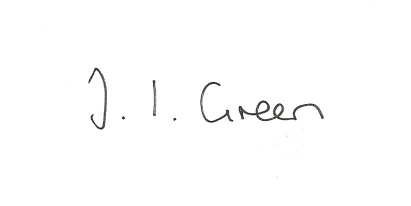 AGENDA44/15 To elect officers:ChairmanVice- ChairmanRepresentatives to other bodies45/15 To approve the accounts for 2014/1546/15 to approve financial arrangements for the coming year :To approve the Financial Standing OrdersTo appoint an internal auditorTo appoint bank signatories.47/15 Welcome and Apologies.48/15  To approve the minutes of the meetings held on 2nd April 2015 and 16th April 2015 49/15 Declaration of Interest.  The Parish Councils Code of Conduct. To record any declarations of interest by any member in respect of items on this agenda. 50/15 To receive clerk's report on matters being progressed from previous meetingsBeck / drainageRagwort51/15  To Resolve to support, or otherwise, the planning application below.Application no. 15/01157/PLFErection of a detached dwelling and construction of vehicular access on land North East of The Old Orchard, Town Street, HaytonApplicant: Mr C BlandApplication type: Full Planning Permission52/15 AccountsBank balanceClerk's salary April 15			£138.0653/15 Correspondence:East Riding Parish News MayHumberside Police - May updatePCSO Matschke will be holding a drop in surgery at Pocklington Library on the 26th May from 18:00 to 19:00 hrs Community Partnership - next meeting Fri 15May 10.00am WilberfossAutela Payroll Services re Understanding Your Pension Responsibilities as an EmployerPensions Regulator re pensions automatic enrolmentERYC re Local Plan ModificationERVAS re Youth Social action ProjectERYC re Parish Council Planning Liaison Meetings.ERYC re electronic working with the planning servicePolice warning about scam54/15 Councillors reports55/15 Date of next meeting